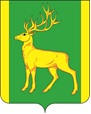 РОССИЙСКАЯ ФЕДЕРАЦИЯИРКУТСКАЯ ОБЛАСТЬАДМИНИСТРАЦИЯ МУНИЦИПАЛЬНОГО ОБРАЗОВАНИЯКУЙТУНСКИЙ РАЙОНП О С Т А Н О В Л Е Н И Е«15» апреля 2022 г.                                   р.п. Куйтун                                  № 469-пО признании утратившими силу постановления администрации муниципального образования Куйтунский район от 24.09.2014 года  № 608-п «Об утверждении административного регламента предоставления муниципальной услуги «Прием документов для включения в состав участников мероприятий по улучшению  жилищных условий граждан, проживающих в сельской местности, в том числе молодых семей и молодых специалистов,  в рамках  федеральной целевой программы «Устойчивое развитие сельских территорий на 2014-2017 годы и на период до 2020 года».В целях приведения нормативных правовых актов администрации муниципального образования Куйтунский район в соответствие с действующим законодательством, руководствуясь Федеральным законом от 27 июля 2010 года № 210-ФЗ «Об организации предоставления государственных и муниципальных услуг», постановлением администрации муниципального образования Куйтунский район от 06.05.2011 г. № 381 «О порядке разработки административных регламентов предоставления муниципальных услуг муниципального образования Куйтунский район» (с изм. от 02.02.2012 года № 39), руководствуясь ст. ст. 37, 46 Устава муниципального образования Куйтунский район, администрация муниципального образования Куйтунский район ПОСТАНОВЛЯЕТ:1. Признать утратившими силу постановление администрации муниципального образования Куйтунский район от 24.09.2014 года  № 608-п «Об утверждении административного регламента предоставления муниципальной услуги «Прием документов для включения в состав участников мероприятий по улучшению  жилищных условий граждан, проживающих в сельской местности, в том числе молодых семей и молодых специалистов,  в рамках  федеральной целевой программы «Устойчивое развитие сельских территорий на 2014-2017 годы и на период до 2020 года»..2. Архивному отделу управления по правовым вопросам, работе с архивом и кадрами администрации муниципального образования Куйтунский район (Хужеева Е.В.) внести информационную справку в оригинал постановления от 24 сентября 2014 года № 608-п о внесении изменения 3. Начальнику организационного отдела управления по правовым вопросам, работе с архивом и кадрами администрации муниципального образования Куйтунский район Рябиковой Т.А.:- разместить постановление в сетевом издании «Официальный сайт муниципального образования Куйтунский район» в информационно-телекоммуникационной сети «Интернет» куйтунскийрайон. рф;-  опубликовать настоящее постановление в газете «Вестник Куйтунского района»;- внести информационную справку сетевом издании «Официальный сайт муниципального образования Куйтунский район» в информационно-телекоммуникационной сети «Интернет» куйтунскийрайон.рф.4. Контроль за исполнением данного постановления возложить на председателя муниципального казенного учреждения «Комитет по управлению муниципальным имуществом и градостроительству администрации муниципального образования Куйтунский район» Путову О.В.5. Настоящее постановление вступает в силу после его официального опубликования.Исполняющий обязанности мэраМуниципального образования Куйтунский район							                      А.А. Непомнящий 